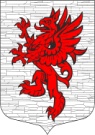 СОВЕТ ДЕПУТАТОВМУНИЦИПАЛЬНОГО ОБРАЗОВАНИЯЛОПУХИНСКОЕ СЕЛЬСКОЕ ПОСЕЛЕНИЕМО ЛОМОНОСОВСКИЙ МУНИЦИПАЛЬНЫЙ РАЙОНЛЕНИНГРАДСКОЙ ОБЛАСТИтретий созыв24 ноября 2016 года                                                                        д. ЛопухинкаРЕШЕНИЕ № 53О внесении изменения в решение Совета депутатов МО Лопухинское сельское поселение от  27.03.2015 года № 48 «Об утверждении Положения о денежном содержании муниципальных служащих и работников, замещающих должности, не являющиеся должностями муниципальной службы органов местного самоуправления МО Лопухинское сельское поселение».	В соответствии с Федеральным законом от 06 октября 2003 г. № 131-ФЗ «Об общих принципах организации местного самоуправления в Российской Федерации (с изменениями), Бюджетным кодексом РФ, Уставом МО Лопухинское сельское поселение, предложением главы местной администрации Совет депутатов МО Лопухинское сельское поселение решил:Внести изменение в приложение № 1  к решению Совета депутатов МО Лопухинское сельское поселение от 27.03.2015 г. № 48 «Об утверждении Положения о денежном содержании муниципальных служащих и работников, замещающих должности, не являющиеся должностями муниципальной службы органов местного самоуправления МО Лопухинское сельское поселение».Приложение №1 указанного решения изложить в редакции, согласно приложению № 1 к данному решению.Настоящее Решение  разместить (обнародовать) на официальном сайте МО Лопухинское сельское поселение в информационно-телекомуникационной сети Интернет по адресу «лопухинское-адм.рф».Настоящее Решение вступает в силу с 1 января 2017 года.Контроль за выполнением настоящего Решения возложить на главу местной администрации МО Лопухинское сельское поселение.Глава МО Лопухинскоесельское поселение                                                                       А.В. ЗнаменскийПриложение № 1к решению Совета депутатовМО Лопухинское сельское поселение«24» ноября  2016 г. №  53РАЗМЕРмесячных должностных окладов муниципальных служащих и работников, замещающих должности, не являющиеся должностями муниципальной службы органов местного самоуправления МО Лопухинское сельское поселениеНаименование муниципальных должностей муниципальной службыРазмер месячного должностного оклада(рублей)Высшие должности муниципальной службыГлава местной администрации сельского поселения 15812,50Главные должности муниципальной службыЗаместитель главы местной администрации 13500,00Старшие должности муниципальной службыНачальник сектора финансов (главный бухгалтер) 12500,00Ведущий специалист (старшая муниципальная должность)8950,00Младшие должности муниципальной службыСпециалист 1 категории 8500,00Технический персоналВодитель 10000,00